NĚMECKÝ JAZYK 8. ročníkZadání 25. 5. – 5. 6.Začínáme 2. lekci na straně 19Nastudujte si novou gramatiku v učebnici na straně 20 – Wohin? – 4. pádDo domácího sešitu napište cvičení 2 na straně 21, podle nové gramatiky doplníte  4.  pád, vyberete si 5 vět z 10, prosím 5 vět poslat ke kontrolePřikládám nová slovíčka z 2. lekce, postupně si je zapište a naučte se jeProbereme při online hodině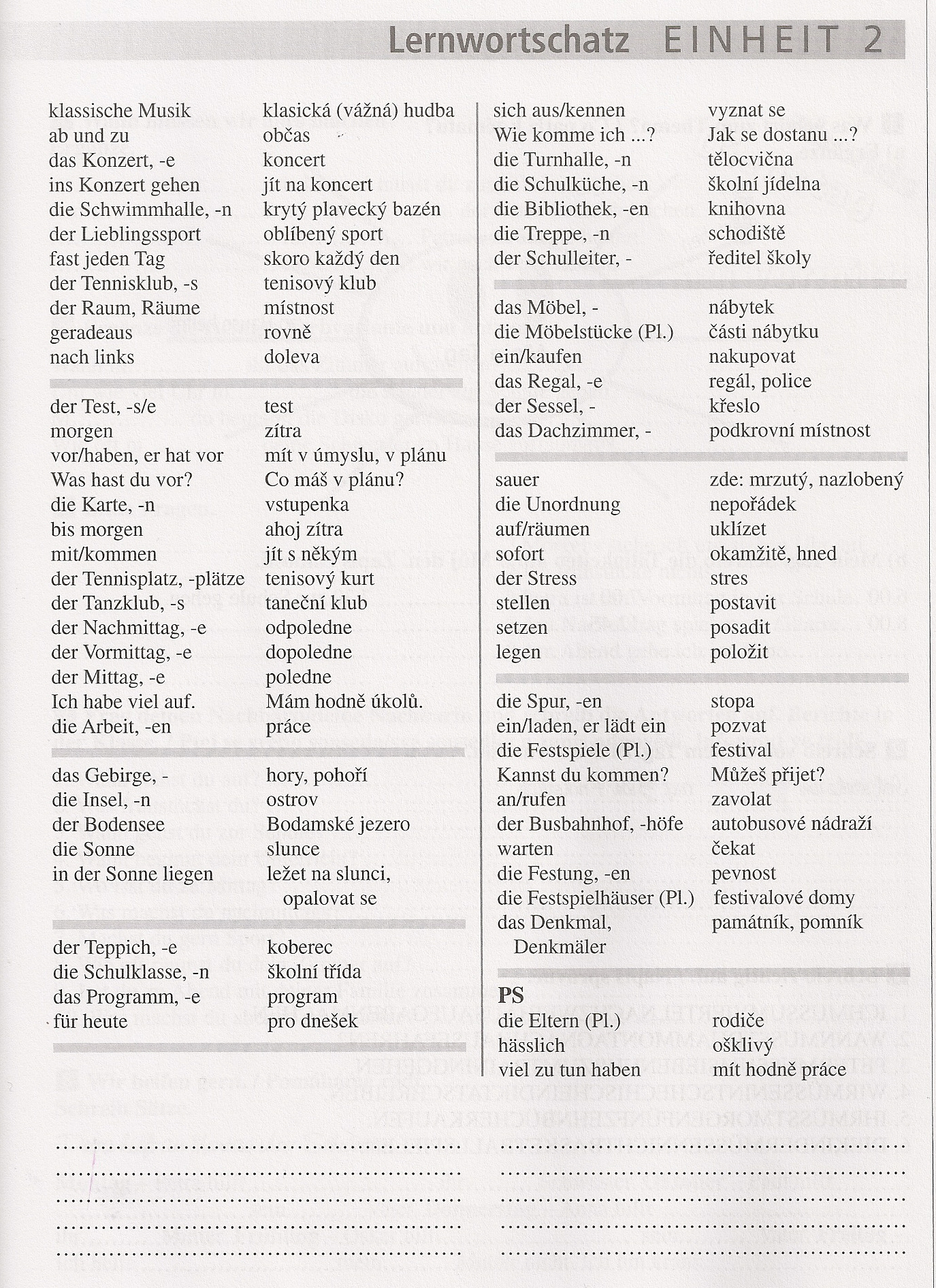 